Remote Learning Plan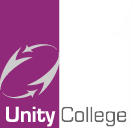 Name:Date:Name:Date:ActivityActivityTime12BREAKBREAKBREAKBREAK3LUNCHLUNCHLUNCHLUNCH456